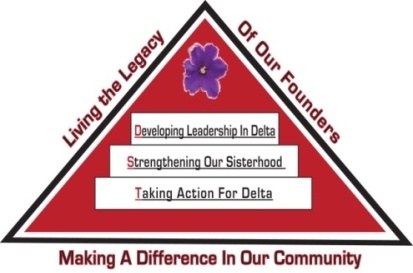 Tampa Alumnae ChapterDelta Sigma Theta Sorority, Inc.2nd Vice President ReportOctober 2019ArchivesChair: Soror Tonja Brickhouse      tbrick4140@aol.com Properties/Storage sub-committee - Co-chair, Soror Schantel Bobo, tcbfl2000@aol.comNo report at this time.Nominating Committee			Chair: Soror DeVonne McKeever-Daniels  devonnemc9@gmail.com   Co-Chair: Alicia Howell-Banks achowell75@yahoo.comReport submitted separately. GrantsChair: Soror Tina Fernandez, tfernandez35@gmail.comNo report at this time.Membership ServicesChair:  Soror TeKeisha Zimmerman Zimmerman.tekeisha@gmail.com,  Round-Up 2019 was a success.  Thank you to the committee for planning a fun-filled, sisterly event.  Thank you to all sorors that join us.  TA 101 will be held Saturday, October 19th at 8:15am.  ConcernsCo-Chair: Soror Wanda Seigler poppye53@gmail.comCourtesyCo-Chair: Soror Leslie Woods-Brown, drbrown427@verizon.netDelta ConnectionCo-Chair: Soror Theresa Cross  tcross499@gmail.comHospitalityCo-Chair: Soror Alicia Howell Banks achowell75@yahoo.comOrders for DSTTA nametags will be taken during November and December chapter meetings.SocialCo-Chairs: Soror Jacquelyn Bogen yvonne33617@yahoo.com, Soror Lateshia Milton lateshia.barnes@gmail.comReport submitted separately- Holiday SocialPlease contact the sub-committee immediately to notify them of any events you anticipate using their services throughout the sororal year.  Delta Internal DevelopmentCo-Chair: Soror Nadine Johnson, njdelta40@aol.com Pre-MIT DIDs will be held on October 19th at 1pm.  Collegiate ConnectionCo-Chair: Soror Jasmine White-Bynum, jswhiteb@ncsu.eduReclamationCo-Chairs: Soror Estella Gray estellagray@yahoo.com Founders DayCo-chair: Soror Edith Randolph edithrandolph27@yahoo.comTechnology and Communications CommitteeChair: Soror Katina Robinson ebonykat@tampabay.rr.com  Co-chair –Soror Dioan Johnson, djatlast1913@gmail.comNo report at this time. Ritual and CeremoniesChair: Soror Janice Crowley crowleyj002@yahoo.com, Soror Joyce Patterson patsjoy127@yahoo.comNo report at this time.Public RelationsChair: Soror Jamel Lanee jlanee1@gmail.com, Co-Chair: Soror Mallory Davis mal.davis1913@gmail.comThe committee asks that requests for publicity be submitted 8 weeks prior to the event so there is ample time to create and implement an appropriate plan.  During the month of September, the committee promoted the Bahamas Donation Drive, the College and Career Expo, National Rad-a-book day, Remembering those we lost on 9/11, and voter registration.  The committee is actively recruiting new members.  Please contact the chair if you are interested in joining.  Policies and ProceduresCo-Chair: Soror Tayanna Richardson tqsarichardson@yahoo.comNo report at this time.Protocol and TraditionsChair: Soror Imani Coles Imani.coles@spartans.ut.edu, Co-chair: Soror Marian Lauria-Gibson mslauria1@verizon.netNo report at this time. AuditChair: Soror Gloria Williams glojean29@earthlink.net No report at this time.  Respectfully Submitted,Sabrina Griffith, 2nd Vice President